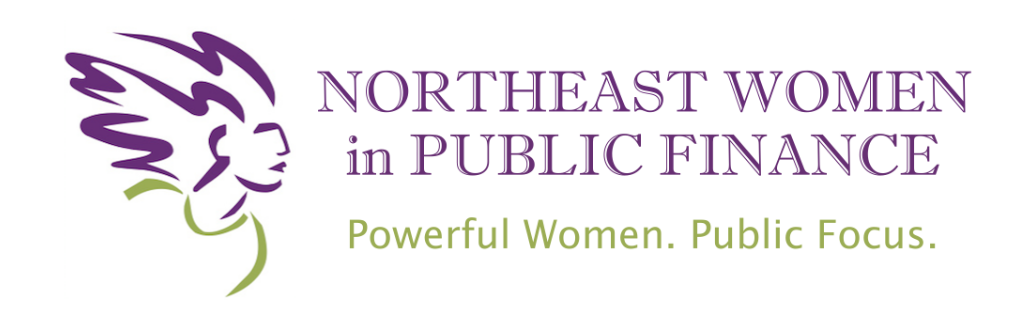 NEWPF ANNUAL CORPORATE SPONSORSHIP FORMDate: 			________________________________________________________Firm Name:  		________________________________________________________Firm Address:  		________________________________________________________Contact Name and Email:  ______________________________________________________Your Sponsorship Level – please choose one:o Gold– $3,000 with 3 annual memberships and 3 complimentary attendees at eventso Silver– $2,000 with 2 annual memberships and 2 complimentary attendees at eventso Bronze– $1,000 with 1 annual membershipPlease return this form with your payment to the address above.  In addition, please send an electronic version of your logo to be included on our website to events@newpf.org.To Pay OnlineTo Pay by CheckVisit our Sponsorship page  Click on the DONATE button at the bottom of the pageSelect the appropriate amountSelect “Donate with PayPal” or “Donate with a Debit or Credit Card”Complete the transactionChecks should be made payable to “NEWPF”Mail check along with this form to:Kim Vaccari, TreasurerNEWPF1562 First Avenue#205-3467
New York, NY 10022-4004Organization Tax ID #:  27-3563120Organization Tax ID #:  27-3563120Organization Tax ID #:  27-3563120